110學年度新北市健康識能競賽 競賽實施計畫新北電競王　健康星聯盟Online-個人版計畫緣起：為使健康觀念從小扎根，並將觀念付諸行動採取健康行為，進而建立健康的生活型態，爰規劃舉辦健康識能競賽，藉由競賽之方式，讓參賽隊伍於參賽過程中，獲得正確之衛生醫療保健知識。預期成效加強本市學生主動學習全面性、完整性、正確性的衛生教育知識。推廣預防保健之概念，並發展多元衛生教育之形式，以促進全民均健。計畫期程：110年9月至111年7月。主辦、承辦及執行單位     主辦單位：新北市政府     承辦單位：新北市政府衛生局、新北市政府教育局     協辦單位：新北市政府經濟發展局     執行單位：啟點行銷有限公司 參加對象：參賽期間具有新北市親師生平台之會員。競賽方式：個人版遊戲：參賽資格：具有新北市親師生平台之會員，不限年齡與性別皆可參與。 競賽地點：能順利連線至網際網路之任何地點報名方式：於活動期間可透過親師生平台進入遊戲進行挑戰。競賽規則：活動期間（111年1月10日至111年4月24日止）每人每日有3次遊戲機會(每次至多可答20道題目)，完成太空訓練營之任務即可過關。題型為是非題或選擇題。競賽內容範圍以衛生教育為範疇，並配合健康醫療時事，範圍以下列為原則：新北健康小學堂14大類型題庫（https://health-school.health.ntpc.gov.tw/）。 國小一至六年級「健康與體育」教材。醫療保健衛生相關時事。遊戲規則詳細遊戲規則可至官方網站（https://health-school.health.ntpc.gov.tw/）或掃描下方QRcode查詢。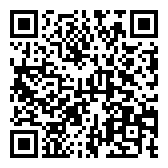 獎勵及敘獎方式更多獎項內容請洽官方網站https://health-school.health.ntpc.gov.tw/其他注意事項：在事先告知之原則下，承辦單位保留更動競賽規則及賽程之權利。如於競賽期間產生網路斷線或其他相關因素造成無法參加比賽或比賽中斷，其後果由參賽者自行負責。承辦廠商聯絡方式聯絡人：啟點行銷有限公司 陳先生聯絡電話：02-8521-1503 #302電子郵件：healthschool.ntpc@gmail.com衛生局承辦人聯絡方式聯絡人：健康管理科 葉先生聯絡電話：02-2257-7155 #1771電子信箱：ar4820@ms.ntpc.gov.tw本計畫未盡事宜，承辦單位得隨時解釋修正之。賽事獎項數獎項數資格方式大獎抽大獎抽共計364個(依機關公告為主)通過「太空訓練營」所有關卡者。抽獎日：另行公告由系統抽出得獎者親師生平台積點趣親師生平台積點趣每10點遊戲積點可透過兌換300點會員點數，點等值新台幣1元，用於換購全家便利超商所有品項。共有25萬點可供兌換。於活動期間（111年1月10日至111年4月24日止）完成指定行為，即可獲得親師生積點趣點數。採積點兌換制，換完為止。